GOLD STAR AWARD BIOGRAPHICAL SKETCH FORMName _________________________________ County ____________________________Nickname is any __________________ Phone Number (with area code) _______________Mailing Address ____________________________________________________________(Town) ___________________________________________ (Zip) ____________________Parents or Guardian names ____________________________________________________Name of school you attend ____________________________ Grade ___________________Age ______ Birthdate ___________ Male _____ Female ______ Number of years in 4-H ____Name of 4-H Club ____________________________________________________________My record book this year was entered in the __________________________Awards Program.List 4-H projects you completed (indicate number of years in each project): ________________________________________________________________________________________________________________________________________________________________________________________________________________________________________________What do you consider your most outstanding 4-H project? Why? _________________________________________________________________________________________________________________________________________________________________________________________________________________________________________________________List the activities in which you have participated (such as method demonstrations, judging, contests, camps, leadership labs, state and national meetings): _________________________________________________________________________________________________________________________________________________________________________________________________________________________________________________________List your most outstanding leadership experiences (club, county, district, offices, held committee work): ______________________________________________________________________________________________________________________________________________________________________________________________________________________________________________________________________________________________List one or more community service activities in which you have participated: __________________________________________________________________________________________________________________________________________________________________________________________________________________________________________________________________________________________________________________________List major 4-H honors and recognition: __________________________________________________________________________________________________________________________________________________________________________________________________List non- 4-H honors: ___________________________________________________________________________________________________________________________________________________________________________________________________________________________________________________________________________________________Your hobby and how it began: ____________________________________________________________________________________________________________________________________________________________________________________________________________________________________________________________________________________List your career plans if known: ___________________________________________________________________________________________________________________________________________________________________________________________________________________________________________________________________________________What have you learned from 4-H (in 25 words or less): ____________________________________________________________________________________________________________________________________________________________________________________________________________________________________________________________________________________________________________________________________________________________________________________________________________________________________________________________________________________________________________________________________________________________________________Program Narrative (See example on the Gold Star Submission Instructions)Script Narrative (See example on Gold Star Submission Instructions)					                                                                                                ___________________________		                                                                                                                    Signature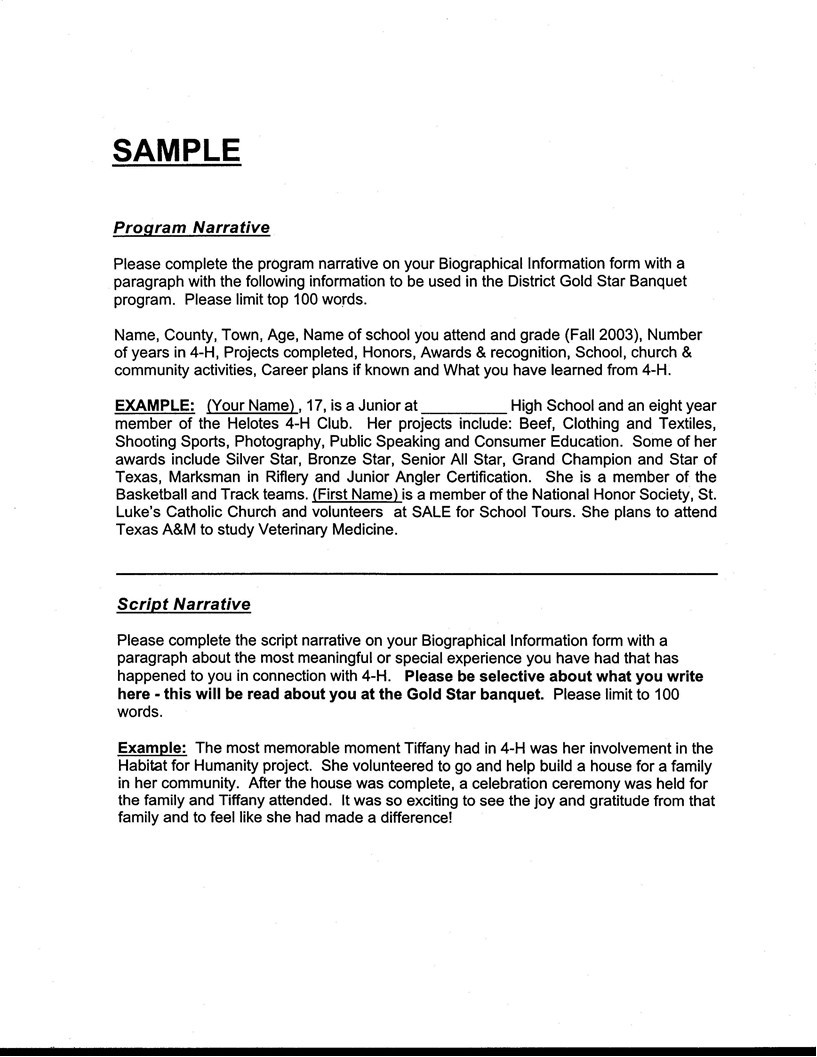 